UNIVERSITAS IBN KHALDUN BOGOR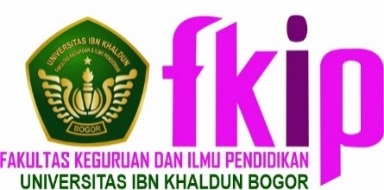 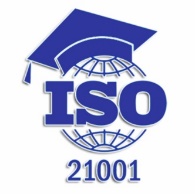 FAKULTAS KEGURUAN DAN ILMU PENDIDIKANJl. K.H. Sholeh Iskandar KM 2 BogorTelp/Fax: (0251)8336325 e-mail: fkip@uika-bogor.ac.idUJIAN AKHIR SEMESTER GENAPTAHUN AKADEMIK 2023/2024Mata Kuliah		: Pengantar Teknologi Pendidikan RegulerSemester/Prodi	: I (Satu ) / Teknologi PendidikanHari/Tanggal		: Januari  2024Waktu			: 10.00 s/d selesaiDosen Penguji		: Dr. H. Zainal Abidin Arief, M.Sc /Ferdina, M.PdUjian Akhir Semester ( UAS ) T.A 2023/2024 mata kuliah Pengantar Teknologi Pendidikan, mahasiswa di minta membuat :Kelompok beranggotakan 4 sampai 5 orangPilih jenis format yang di kumpulkan : Buku saku digital  ( PDF )Link Buku saku digitalFormat PengumpulanFormat Buku saku digital ( PDF ) terdiri dari :Sampul Depan, Kata Pengantar, Daftar isi, Pendahuluan, Isi Materi, Daftar Pusaka, Sampul Belakang yang di tuliskan biodata penulisDapat juga di tambahkan Aplikasi lain yang dapat membuat buku saku digital lebih menarik dan menyenangkan saat membacanya seperti Flipbook dll..Di kumpulkan saat tanda tangan kehadiraan pelaksanaan jadwal  Ujian Akhir Semester Pengantar Teknologi PendidikanLink Pengumpulan : https://drive.google.com/drive/folders/1VNGdZ_0IuCpmbdZeJHLK0D2TmG-lNPFb?usp=sharingRUBRIK PENILAIANNoAspek penilaian4 3 2 11Kerapihan penulisan laporan2Kejelasan dan Kerincian bab pendahuluan3Kejelasan dan kerincian isi materi4Kejelasan dan kerincian dalam tahap desain5Kejelasan dan kerincian dalam tahap pengembangan6Kejelasan dan kerincian dalam referensi atau kutipan7Kerjasama Kelompok